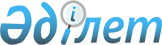 Соглашение* о сотрудничестве между Счетным комитетом по контролю за исполнением республиканского бюджета Республики Казахстан и Счетной палатой Российской ФедерацииСоглашение, 5 сентября 2017 года
      (Вступило в силу 5 сентября 2017 года -
Бюллетень международных договоров РК 2017 г., № 5, ст. 72)
      Счетный комитет по контролю за исполнением республиканского бюджета Республики Казахстан и Счетная палата Российской Федерации, именуемые в дальнейшем Сторонами, 
      основываясь на принципах взаимного уважения, доверия, равноправия, партнерства и сотрудничества,
      руководствуясь положениями и основополагающими принципами деятельности Международной организации высших органов аудита (ИНТОСАИ), Европейской организации высших органов аудита (ЕВРОСАИ), Азиатской организации высших органов аудита (АЗОСАИ), Совета руководителей высших органов финансового контроля государств – участников СНГ, Шанхайской организации сотрудничества, иных форматов сотрудничества, участниками которых являются Стороны,
      отмечая необходимость развития и укрепления сотрудничества в интересах реализации Договора от 29 мая 2014 года в части, касающейся взаимодействия высших органов финансового контроля государств-членов,
      исходя из обоюдного стремления к повышению эффективности внешнего государственного аудита (контроля), заключили настоящее Соглашение о нижеследующем. Статья 1
      Стороны осуществляют сотрудничество в соответствии с настоящим Соглашением, действуя в пределах своей компетенции и соблюдая законодательство и международные обязательства своих государств. Статья 2
      Стороны выражают намерение развивать сотрудничество как на двусторонней основе, так и в рамках ИНТОСАИ, ЕВРОСАИ, АЗОСАИ, Совета руководителей высших органов финансового контроля государств – участников СНГ, Шанхайской организации сотрудничества, Евразийского экономического союза, иных форматов сотрудничества. Статья 3
      Основные направления и формы сотрудничества Сторон:
      1) обмен опытом и организация совместных исследовательских проектов и мероприятий по вопросам, представляющим взаимный интерес, в том числе проведение консультаций, семинаров, круглых столов, конференций по основным проблемам внешнего государственного аудита (контроля);
      2) взаимодействие в сфере профессионального обучения и повышения квалификации кадров, в рамках которого каждая из Сторон в целях совершенствования профессиональных знаний и навыков своих сотрудников по взаимному согласию приглашает делегации или отдельных представителей другой Стороны для участия в конференциях, семинарах, стажировках и других мероприятиях международного характера, организуемых ими соответственно в Республике Казахстан и Российской Федерации;
      3) обмен информационно-справочными материалами, относящимися к сфере деятельности Сторон, в том числе стандартами и методологическими разработками в области внешнего государственного аудита (контроля);
      4) проведение совместных или параллельных контрольных и экспертно-аналитических мероприятий;
      5) проведение мероприятий по внешней оценке деятельности одной Стороны другой Стороной;
      6) взаимодействие в формате Евразийского экономического союза в рамках многосторонних совместных контрольных мероприятий;
      7) иные взаимоприемлемые направления и формы сотрудничества с учетом условий, определенных в статье 1 настоящего Соглашения. Статья 4
      При организации и проведении мероприятий, указанных в пунктах 4 – 6 статьи 3 настоящего Соглашения, Стороны руководствуются стандартом "Организация и проведение совместных и параллельных контрольных и экспертно-аналитических мероприятий (аудита) высшими органами финансового контроля государств – участников Содружества Независимых Государств", утвержденным решением Совета руководителей высших органов финансового контроля государств – участников СНГ от 7 октября 2015 года, стандартом "Внешняя оценка деятельности высших органов государственного финансового контроля (аудита) государств – участников Содружества Независимых Государств", утвержденным решением Совета руководителей высших органов финансового контроля государств - участников СНГ от 7 октября 2015 года, иными стандартами, утвержденными решениями Совета руководителей высших органов финансового контроля государств – участников СНГ, Положением о внешнем аудите (контроле) в органах Евразийского экономического союза от 16 октября 2015 года, стандартами внешнего аудита (контроля) в органах Евразийского экономического союза, иными международными документами в рамках сотрудничества Сторон. Статья 5
      Стороны по взаимному согласию предоставляют друг другу материалы совместных или параллельных контрольных и экспертно-аналитических мероприятий, мероприятий по внешней оценке деятельности, а также иную информацию в рамках реализации настоящего Соглашения.
      При обмене информацией Сторона, которая направляет информацию и к которой поступила такая информация, руководствуется законодательством своего государства о защите государственной и иной охраняемой законом тайны.
      При получении информации Сторона, к которой она поступила, гарантирует ее конфиденциальность, за исключением случаев, когда эта информация в соответствии с законодательством ее государства является открытой.
      Если, по мнению одной из Сторон, предоставление информации может нанести ущерб суверенитету, безопасности, общественному порядку или иным существенным интересам своего государства либо повлечет нарушение государственной или иной охраняемой законом тайны, то она может отказать в предоставлении такой информации полностью или частично.
      В случае отказа в предоставлении информации решение об этом с указанием причин отказа направляется другой Стороне. Статья 6
      В ходе проведения мероприятий в рамках настоящего Соглашения каждая из Сторон осуществляет расходы, связанные с командированием своей делегации или отдельных сотрудников, если иное не предусмотрено предварительной договоренностью Сторон. Статья 7
      Стороны при осуществлении сотрудничества в рамках настоящего Соглашения используют для письменного и устного общения русский язык. Статья 8
      Разногласия, возникающие в связи с толкованием или применением положений настоящего Соглашения, разрешаются путем консультаций и переговоров. Статья 9
      По согласию Сторон в настоящее Соглашение могут быть внесены изменения и дополнения. Статья 10
      1. Настоящее Соглашение вступает в силу с даты его подписания. Каждая из Сторон может прекратить действие настоящего Соглашения, направив другой Стороне соответствующее письменное уведомление. В этом случае Соглашение прекращает свое действие по истечении одного месяца с даты получения такого уведомления.
      2. Действие настоящего Соглашения не может быть прекращено в период проведения совместных или параллельных контрольных и экспертно-аналитических мероприятий, мероприятий по внешней оценке деятельности.
      3. С даты вступления в силу настоящего Соглашения признается утратившим силу Соглашение о сотрудничестве между Счетным комитетом по контролю за исполнением республиканского бюджета Республики Казахстан и Счетной палатой Российской Федерации от 2 декабря 2004 года.
      Подписано в г. Баку 5 сентября 2017 года в двух экземплярах, каждый на казахском и русском языках, причем все тексты имеют одинаковую силу.
      В случае возникновения разногласий при толковании положений настоящего Соглашения Стороны будут обращаться к тексту на русском языке.

      (подписи)
					© 2012. РГП на ПХВ «Институт законодательства и правовой информации Республики Казахстан» Министерства юстиции Республики Казахстан
				
Председатель Счетного комитета
по контролю за исполнением
республиканского бюджета
Республики Казахстан
Председатель Счетной палаты
Российской Федерации
_______________ Н.К.Абдибеков
______________ Т.А.Голикова